Publicado en Universidad Rey Juan Carlos el 18/11/2022 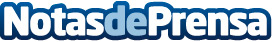 La universidad abre la puerta a la Economía Social en una jornada de análisis sobre la Educación, el Empleo y las TecnologíasProfesionales de diferentes ámbitos profundizan en los retos de la Economía Social en el VIII Encuentro Universidad, Cooperativismo y Economía Social en la Comunidad de MadridDatos de contacto:Javier Bravo606411053Nota de prensa publicada en: https://www.notasdeprensa.es/la-universidad-abre-la-puerta-a-la-economia Categorias: Educación Sociedad Madrid Recursos humanos Universidades Innovación Tecnológica http://www.notasdeprensa.es